ПРИКАЗ22 июня 2018 года									                   № 83г. ТираспольО внесении изменений в Приказ Министерства экономического развития Приднестровской Молдавской Республики от 18 октября 2013 года № 159 «Об утверждении Формы государственной статистической отчетности № 3-торг (полугодовая, годовая) «Отчет о продаже товаров в розничной торговле», Кратких указаний и Инструкции по её заполнению» (САЗ 13-45)В соответствии с Законом Приднестровской Молдавской Республики от 16 января 2002 года № 93-3-III «О государственной статистике» (САЗ 02-3), Указом Президента Приднестровской Молдавской Республики от 19 декабря 2016 года № 10 «Об утверждении системы и структуры исполнительных органов государственной власти Приднестровской Молдавской Республики» (САЗ 17-1) с изменениями и дополнениями, внесенными указами Президента Приднестровской Молдавской Республики от 2 февраля 2017 года № 80        (САЗ 17-6), от 10 февраля 2017 года № 101 (САЗ 17-7), от 1 декабря 2017 года № 672       (САЗ 17-49), от 14 марта 2018 года № 88 (САЗ 18-11), от 4 июня 2018 года № 207 (САЗ 18-23), Постановлением Правительства Приднестровской Молдавской Республики от 30 мая 2017 года № 124 «Об утверждении Положения, структуры и предельной штатной численности Государственной службы статистики Приднестровской Молдавской Республики» (САЗ 17-23), п р и к а з ы в а ю:1. Приказ Министерства экономического развития Приднестровской Молдавской Республики от 18 октября 2013 года № 159 «Об утверждении Формы государственной статистической отчетности № 3-торг (полугодовая, годовая) «Отчет о продаже товаров в розничной торговле», Кратких указаний и Инструкции по её заполнению» (САЗ 13-45) с изменениями, внесенными Приказом Министерства экономического развития Приднестровской Молдавской Республики от 8 июня 2015 года № 96 (САЗ 15-25), признать Приказом Государственной службы статистики Приднестровской Молдавской Республики.2. Внести в Приказ Министерства экономического развития Приднестровской Молдавской Республики от 18 октября 2013 года № 159 «Об утверждении Формы государственной статистической отчетности № 3-торг (полугодовая, годовая) «Отчет о продаже товаров в розничной торговле», Кратких указаний и Инструкции по её заполнению» (САЗ 13-45) с изменениями, внесенными Приказом Министерства экономического развития Приднестровской Молдавской Республики от 8 июня 2015 года № 96 (САЗ 15-25), следующие изменения:а) в Форме № 3-торг Приложения № 1 к Приказу слова «Приказом Министерства экономического развития» заменить словами «Приказом Государственной службы статистики»;б) в Форме № 3-торг Приложения № 1 к Приказу слова «органу государственной статистики по месту нахождения» заменить словами «органу государственной статистики по месту фактического осуществления деятельности»;в) в части первой Кратких указаний по заполнению Формы государственной статистической отчетности № 3-торг «Отчет о продаже товаров в розничной торговле» в Форме № 3-торг Приложения № 1 к Приказу слова «органу государственной статистики по месту своего нахождения» заменить словами «органу государственной статистики по месту фактического осуществления деятельности»;г) в пункте 1 Приложения № 2 к Приказу слова «органу государственной статистики по месту своего нахождения» заменить словами «органу государственной статистики по месту фактического осуществления деятельности»;д) в пункте 8 Приложения № 2 к Приказу слова «в органы статистики по месту нахождения организации торговли» заменить словами «в органы государственной статистики по месту фактического осуществления деятельности».3. Настоящий Приказ вступает в силу со дня, следующего за днем его официального опубликования.Начальник 									       Н.А. СлучинскаяСЕРВИЧИУЛ ДЕ СТАТ ДЕ СТАТИСТИКЭ АЛ РЕПУБЛИЧИЙМОЛДОВЕНЕШТЬ НИСТРЕНЕ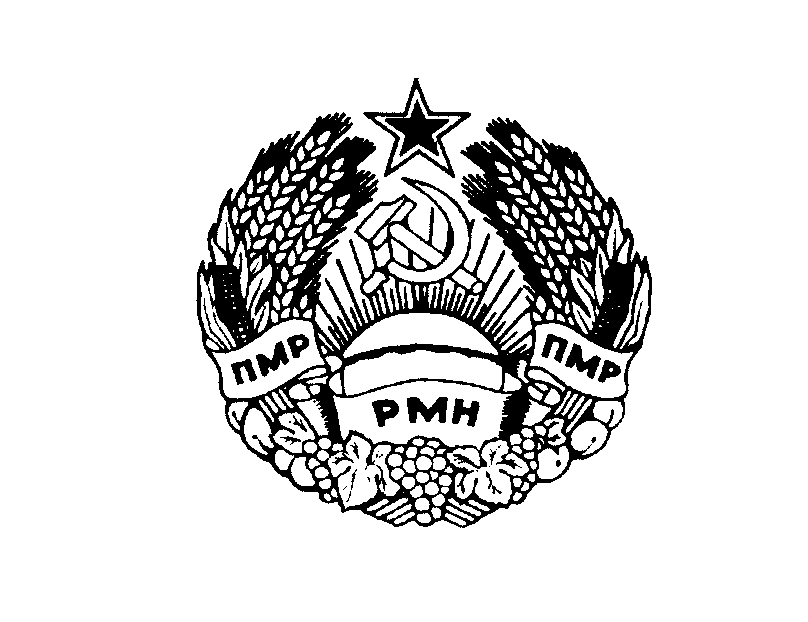 ДЕРЖАВНА СЛУЖБАСТАТИСТИКИ ПРИДНIСТРОВСЬКОIМОЛДАВСЬКОI РЕСПУБЛIКИГОСУДАРСТВЕННАЯ СЛУЖБА СТАТИСТИКИ ПРИДНЕСТРОВСКОЙМОЛДАВСКОЙ РЕСПУБЛИКИ